          ҠАРАР                                                                   ПОСТАНОВЛЕНИЕ        21.02.2024                                                                    №  31Об уточнении бюджета сельского поселения Верхоторский сельсоветмуниципального района Ишимбайский район Республики Башкортостанна 2024 годНа основании Распоряжения Правительства Республики Башкортостан от 06.02.2024 № 71-р «О предоставлении субсидий бюджетам муниципальных образований Республики Башкортостан на обеспечение уровня софинансирования для создание комфортной городской среды в малых городах и исторических поселениях – победителях Всероссийского конкурса лучших проектов создания комфортной городской среды», п о с т а н о в л я ю:1. Создание комфортной городской среды в малых городах и исторических поселениях – победителях Всероссийского конкурса лучших проектов создания комфортной городской среды, уменьшить:руб.2. Создание комфортной городской среды в малых городах и исторических поселениях – победителях Всероссийского конкурса лучших проектов создания комфортной городской среды, направить:3. Создание комфортной городской среды в малых городах и исторических поселениях – победителях Всероссийского конкурса лучших проектов создания комфортной городской среды, направить:4. Контроль за исполнением настоящего постановления оставляю за собой.Глава сельского поселения                                                                  А.В.ТурчинБашкортостан РеспубликаhыИшембай районы муниципаль районыВерхотор ауыл Советыауыл билəмəhехакимиəтеЛенин урамы, 43, Верхотор ауылы, Ишембай районы ,Башкортостан РеспубликаҺы, 453228   тел./факс 8(34794)74523verhotorsp@mail.ru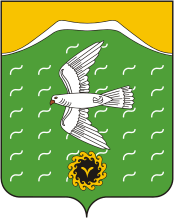 Администрация сельского поселения Верхоторский сельсовет муниципального района Ишимбайский район Республики Башкортостанул.Ленина д.43 ,с.Верхотор, Ишимбайский район, Республика Башкортостан, 453228тел./факс 8(34794)74523verhotorsp@mail.ruтип средств 121112КБК2023 годАдминистрация СП Верхоторский сельсовет МР Ишимбайский район РБ/0503/791/МП///54240/244/226- 71 857 656,0Всего- 71 857 656,0тип средств 121112КБК2023 годАдминистрация СП Верхоторский сельсовет МР Ишимбайский район РБ/0503/791/МП///54240/244/22665 803 800,0Всего65 803 800,0тип средств 111112КБК2023 годАдминистрация СП Верхоторский сельсовет МР Ишимбайский район РБ/0503/791/МП///54240/244/226664 684,85Всего664 684,85